Al Dirigente Scolastico Istituto Comprensivo “G.D. Romagnosi” Carate BrianzaI sottoscritti genitori di  	classe 	sez. 	plesso  	CHIEDONO□L’entrata posticipata alle ore 	del giorno 	□L’uscita anticipata alle ore 	del giorno  	I sottoscritti si impegnano a prelevare/accompagnare il figlio personalmente oppure: dichiarano che al ritiro del figlio provvederà il/la sig.  	 (maggiorenne; specificare relazione di parentela). I sottoscritti sollevano la scuola da ogni responsabilità per gli incidenti che dovessero capitare al di fuori dell’edificio scolastico.Carate Brianza, 		in fede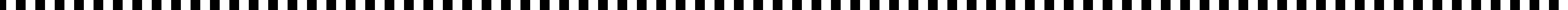 Prot. n.IL DIRIGENTE SCOLASTICOVISTA	la richiesta dei genitori di  	Classe 	sez. 	plesso  	AUTORIZZA□l’entrata alle ore 	nel giorno  	□l’uscita alle ore 	nel giorno  	per il seguente periodo  	Carate Brianza,  	IL DIRIGENTE SCOLASTICOProf.ssa Mariagrazia Fornaroli